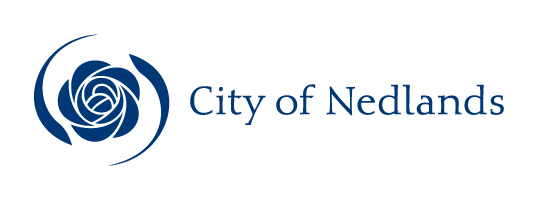 Executive SummaryThis report is being presented to Council to provide background information on defibrillators so that Council can make an informed decision in response to the Western Suburbs National Seniors’ request for a defibrillator at Mt Claremont Community Centre, in the context of the upcoming midyear budget review.Recommendation to CommitteeCouncil:receives the information on the Western Suburbs Branch of the National Seniors Organisation’s request for a defibrillator at the Mt Claremont Community Centre; andrequests the CEO to include $3,500 for the item listed above, for Council consideration in the 2019/20 midyear budget review.BackgroundIn June this year, the Western Suburbs Branch of the National Seniors Organisation wrote to the City requesting the City installs a defibrillator at the Mt Claremont Community Centre.  The group is a long-standing regular user of the City and provides valuable services to the local community.  In July this year, the City responded to National Seniors saying that funds for the device would be included in this financial year’s midyear budget review, for Council consideration.  Therefore, this report focuses on providing Council with information on defibrillators, how they work, associated costs and priorities so that Council can make an informed decision about the item in the context of the midyear budget review, early in 2020.DiscussionA defibrillator is a life-saving device used to treat sudden cardiac arrest. Defibrillator is the shorter term for an automatic external defibrillator.How a Defibrillator Works Defibrillation is the process of attempting to restore the heart’s normal rhythm.  This is crucial in the first five minutes following sudden cardiac arrest, to maximise the person’s chance of survival.When the defibrillator’s pads are placed against a person’s chest, the device analyses their heart rhythm. If the device detects an abnormal rhythm, it will determine whether a shock is required to be delivered and if so, deliver it. The ‘decision’ on whether to deliver the shock is made by the device, based on the potential recipient’s heart rhythm.  The person applying the defibrillator does not make this decision.The shock delivered by a defibrillator interrupts the chaotic rhythm of the heart and gives the heart the chance to return to its normal rhythm.BenefitsAustralian Hearts is an organisation set up to promote awareness of heart health and to increase the number of defibrillators in Australia.  Their goal is to have “90% of Australians within three minutes of an automatic external defibrillator”. Australian Hearts is appealing to governments “across the country to work together to improve access to automatic external defibrillators”.Survival from cardiac arrest is highly time-dependant.  A report by Australian Hearts states that the average response time for Australian Ambulances is 8 – 12 minutes and that this time delay for treatment results in a survival rate of 27%.  In comparison, Italy, due to having a high number of defibrillators, has a survival rate of >90% because of treatments generally being delivered within 3 minutes of cardiac symptoms.The report cites the following statistics:Approximately 30,000 Australians die from cardiac arrest annually, this figure is 300 x greater than death caused by fire;Cardiac arrest is 16 x more likely to cause death than a road accident;Survival rates for cardiac arrest would be more than tripled if the first shock was delivered within 3 minutes of symptoms.Western Suburbs National SeniorsThe Western Suburbs Branch of the National Seniors organisation is a long-term, regular user of the Mt Claremont Community Centre.  They have a large membership and provide significant services to the local community.  The group has a strong focus on health and well-being, with a number of well-known medical professionals and researchers actively contributing to the organisation and to the broader community through the organisation.  While most of the group’s members are seniors, younger people also participate in their activities and attend information sessions, many of which are relevant to all ages.The group is well-organised and managed, generally charging a modest participation fee for events and activities, to fund the services it provides.  They generally receive no grant funding and operate solely on a self-funded basis, meeting all their own costs.  Where possible, they also extend their services to more vulnerable groups such as those with disability and carers, at reduced charges.  Thus the services the group provides help build community resilience and strengthen local connections for those at risk of social isolation.The group’s request is a relatively modest one, but beyond the means of a self-funded group that uses its funds to provide services to the local community, more broadly than its own membership base.Becoming More CommonIn the last few years, community awareness about defibrillators has increased considerably.  Community education campaigns, such as those run by Australian Hearts, have addressed many initial concerns, misunderstandings and reservations. As a result, the number of defibrillators in the community has increased.  Bearing in mind the key to increasing the survival rate for cardiac arrest is restoring heart rhythm within 3 minutes, quick access to a defibrillator is required.The following organisations and businesses in the City of Nedlands already have defibrillators:Nedlands Tennis ClubDalkeith Primary SchoolDalkeith Tennis ClubDalkeith-Nedlands Bowling ClubAnytime Fitness, Stirling HighwayPrivate home, Napier StreetCity ToyotaRural Health West, Stirling HighwaySwanbourne Tigers Junior Football ClubSwanbourne Cricket Club.A sample of other Councils that have installed defibrillators include:The Town of Cambridge has16 defibrillators across its Council area including in aquatic and sporting facilities, Town of Cambridge Administration Centre and community centres;The City of South Perth has installed 10 defibrillators in City facilities this year;The City of Wanneroo has a 24-hour accessible defibrillator on the outside of the Wanneroo Community Centre.MaintenanceInstalling a defibrillator at Mt Claremont Community Centre would require some on-going maintenance by the City.  However, defibrillators have been designed for ease of maintenance.  The device performs a self-maintenance check on a daily, weekly and monthly basis to ensure it is ready for use if needed. If the machine fails any part of this self-check test, it will beep to indicate a fault. Therefore, the City Building Maintenance staff would check the device on a regular basis to ensure it is not beeping.  St John’s Ambulance supplies defibrillators and recommends a weekly inspection is performed by the owner to ensure the machine has not failed a self-check. This weekly inspection by the owner is a simple visual inspection and only takes one minute to complete. The City would be responsible for this weekly inspection. Therefore, while there is some maintenance involved, it is minimal.  If purchased from St Johns, they complete an annual maintenance check.  The City would be responsible for replacement defibrillator pads (every two years, at $150 each) and a long-life rechargeable battery (every 4 years, at $300).  The cost of replacing these items is also minimal, at approximately $150 per year.The City’s ObligationsIf the City purchased a defibrillator, the City must register the defibrillator on the St John WA Community First Responder network. This then enables anyone looking for a defibrillator to find it on the network. The City would be responsible for the maintenance and cost of replacement pads and batteries.Key Relevant Previous Council Decisions:Nil.  Legislation / PolicyOccupational Safety & Health Act 1984 (WA) – note:  providing a defibrillator in workplaces is not a requirement of the act or associated regulations.ConsultationThe request for a defibrillator at Mt Claremont Community Centre has come from the Western Suburbs Branch of the National Seniors organisation.  They believe it would be of benefit to their members and to the many other groups using the Mt Claremont Community Centre, being the City’s highest-usage community facility.BudgetConclusionTherefore, it is recommended that Council agrees to support the Western Suburbs Branch of the National Seniors’ request by including $3,500 in the midyear budget review for expenditure on a defibrillator at Mt Claremont Community Centre, for consideration by Council.  The devices have been well trialed by a numerous government, community and private organisations and are gaining in application because of their potential impact on survival rates for cardiac arrest.  While there is an upfront cost for the City, on-going maintenance costs are relatively low.Executive SummaryOn 24 September 2019, Council directed the CEO to investigate options for a shared depot facility at the Nedlands Golf Club (NGC) that would meet the needs of the Club and the City of Nedlands. This report responds to that request from Council. Recommendation to CommitteeCouncil Notes that the City has considered the possibility of a shared depot facility on Melvista Reserve that would meet the needs of both the Nedlands Golf Club and the City of Nedlands; andestablished that the City has no need for such a facility.Background NGC has 740 members, of which 57% are City of Nedlands residents. The Club was founded on the Melvista reserve in 1932. The club leases its clubhouse and a 9-hole championship layout golf course from the City at no rental cost. The facilities are used all year round. NGC has a ten-year peppercorn lease which expires in December 2019 with an option of a further 5 years until December 2024. The Department of Local Government, Sport & Cultural Industries (DLGSCI) administers the Community Sporting and Recreation Facilities Fund (CSRFF). The purpose of the fund is to provide financial assistance to sporting clubs, community groups and local government authorities to develop basic infrastructure for sport and recreation. CSRFF is a state government program for providing grant funding to sports clubs for basic sporting infrastructure. Local Government must approve the applications before the state government will consider them. Local Governments may also contribute financially to the project but are not necessarily required to do so. In September 2019, NGC submitted a CSRFF application to the City requesting a grant for a new machinery and chemical storage shed at the club. Council endorsed the application to DLGSCI but did not provide grant funding. The Council resolution also required the CEO to prepare a report outlining options and funding arrangements for a shared facility between the City of Nedlands and NGC at the Melvista Reserve that could meet both parties needs for securing machinery, tools, chemicals and fuel for parkland, sports ground and gold course maintenance purposes while also providing safe, modern working conditions for grounds staff. Discussion Satellite Depot for City operations In exploring options and funding arrangements for a shared facility, it was important to determine if the City has a need for a satellite depot as an initial step. The City’s main depot operates from Broome Street. The City also operates a well-located materials/storage facility at John XIII depot. All parks operations and services are currently structured to be delivered from one central depot. The City is unable to identify a need for a satellite depot separate to its operations at the Broome Street depot. The City would derive no benefit from locating additional storage and service delivery from a satellite depot in the district. If the City were to alter current arrangements and pursue an alternative, it would introduce a range of new challenges including security, staff supervision and general operations planning and management that are currently sufficiently catered for and managed. To progress a shared facility would incur unnecessary cost for the City to adapt its current arrangements where there is no sound reasoning or identified need to do so.  Legislation / Policy N/A Key Relevant Previous Council Decisions:CM03.19 - 24 September 2019, Community Sport and Recreation Facilities Fund Applications- Swanbourne Nedlands Surf Life Saving Club and Nedlands Golf Club. ConsultationParks Services were consulted about the option of having a shared depot with NGC. Parks Services has been configured to operate from one central depot. Given the geographical size of the City of Nedlands, the current depot is in a central location providing a conveniently short distance to all the City parks and reserves. A shared depot in the Melvista area would introduce inefficiencies for the City. Furthermore, it would incur unnecessary challenges and costs to the City as operations would need to be altered to cater for a shared depot.The City met with the Club to discuss the option of a shared facility. The City explained current depot operations and how Parks operations have been configured to operate from one central depot. A need to have a shared depot in the Melvista area has not been identified and that a shared facility does not meet the City’s needs. Budget/Financial ImplicationsNGC had costed their project at $408,691 for a depot to cater for their operational needs. A shared facility would see the City liable for 50% of capital costs for the project. In addition, there would be further ongoing costs to the City around adapting its current arrangements for management of staff and security. These would be unnecessary costs for the City given there is no identified need to alter the current arrangement.  Conclusion It is recommended that Council does not pursue a shared depot facility with the Nedlands Golf Club as there is no identified need or benefit for the City to alter current operations from Broome Street depot. Executive SummaryThis item is being presented to Council as it recommends changing a fee stated in the approved 2019/20 Fees and Charges schedule; and only Council can approve these Fees and Charges. Recommendation to CommitteeCouncil approves:splitting the annual Street Trading fee of $1,580 equally between the selected food vendors at the Jo Wheatley All Abilities Play Space; andthe annual fee to be applied on a pro rata basis.Background
The Jo Wheatley All Abilities Play Space is a popular playground located on the Dalkeith foreshore.  There are currently no opportunities to buy food or drinks there.  A range of healthy food and drink options would be welcomed by play space users, particularly given the distance of the facility from shops.A three-month trial of food trucks at the play space was held between October and December 2019.  Positive feedback was received from play space users and the food vendors. However, the original vendors were not able to continue for various reasons. During this trial, the street trading fee was split between the vendors, as approved by Council on 25 September 2018.The 2019/20 Fees and Charges require each food vendor to pay a street trading fee of $1,580 for a year’s trading.Discussion/Overview
The City has recently called for Expressions of Interest from food vendors to trade at the play space.  Five vendors have been found suitable. All five vendors can provide a range of healthy food, coffee and other drinks.  It is expected that this mix of providers will best meet the needs of users for a range of food options as well as a choice of drinks. Additionally, this proposal for allowing different providers to rotate at the play space will also provide food and drinks at a range of prices.The food vendors selected will not be at the play space at the same time but will be there on a rotational basis.  The reason for this is that food vendors may be required elsewhere for other events, so instead of not having a vendor at the play space at times, this will allow for a food vendor to always be at the play space during the busy periods, for example over school holidays, weekends and during the warmer weather.  The proposal is to divide the current annual fee between the vendors and apply it on a pro-rata basis, depending on how many months of the year they work.  As the vendors are new to trading at the play space, they would commence on three-month trial. After this, they will then continue if the City and the vendors are happy with the arrangement.  Key Relevant Previous Council Decisions:25 September 2018 – Council gave delegated authority to the CEO to split the annual Street Trading annual Fee of $1,500 between the selected food vendors.ConsultationConsultation was undertaken with parents, schools and other users of the play space while the play space was being developed.  These users stated that coffee and healthy food options were needed.Budget/Financial ImplicationsNil.ConclusionAs there are currently no opportunities to purchase food or drinks at the popular play space, it is recommended that approval is given to split the annual Street Trading fee between the suitable vendors and apply it on a pro rata basis depending on how many months they trade at the play space. This will enable vendors to provide food and drink to play space users at the facility’s busy periods. CM07.19 	Defibrillator Mt Claremont Community CentreCommittee3 December 2019Council17 December 2019ApplicantCity of NedlandsEmployee Disclosure under section 5.70 Local Government Act 1995Nil.DirectorLorraine Driscoll – Director Corporate & StrategyAttachmentsNil.ItemCostPurchase of defibrillator$3,000Annual cost of replaceable items$150Installation (estimate only)$350Cost for inclusion in 2019/20 midyear budget review$3,500CM08.19	Shared Satellite Depot at Nedlands Golf Club Committee3 December 2019Council17 December 2019 ApplicantCity of Nedlands Employee Disclosure under section 5.70 Local Government Act 1995NilDirectorLorraine Driscoll – Director Corporate and Strategy AttachmentsNil. CM09.19 	Jo Wheatley All Abilities Play Space Food TrucksCommittee3 December 2019Council17 December 2019ApplicantCity of Nedlands Employee Disclosure under section 5.70 Local Government Act 1995 NilDirectorLorraine DriscollAttachmentsNil